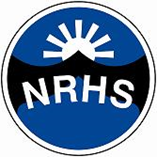 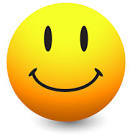 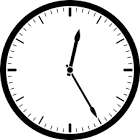 Lesson 1BreakLesson 2Lesson 3DinnerLesson 4Lesson 5Lesson 6